UNITED NATIONS PEACE FUND FOR NEPAL (UNPFN)ANNUAL programme NARRATIVE progress report EXCEPTIONREPORTING PERIOD: 1 january – 31 December 2009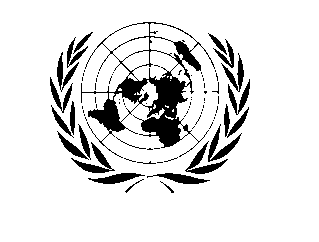 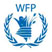 Submitted by:MDTFOffice  Country and ThemesAreaNepalRights and ReconciliationSubmitted by:MDTFOffice  Country and ThemesAreaNepalRights and ReconciliationProgramme No: UNPFN/E-1MDTF Office Atlas No: 00067444Programme Title: Surveillance and Programme Targeting for Post-Conflict ReconciliationParticipating Organization(s):	WFPProgramme No: UNPFN/E-1MDTF Office Atlas No: 00067444Programme Title: Surveillance and Programme Targeting for Post-Conflict ReconciliationParticipating Organization(s):	WFPImplementing Partners: Programme Budget (from the Fund):$ 489,610Programme Duration (in months):Start date:   23 Jul 2007End date:      31 Dec 2008Description of EXCEPTION:Project activities completed in 2008.             No Narrative Progress Report for 2009 required